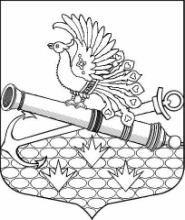 МЕСТНАЯ АДМИНИСТРАЦИЯМУНИЦИПАЛЬНОГО ОБРАЗОВАНИЯ МУНИЦИПАЛЬНЫЙ ОКРУГ ОБУХОВСКИЙП О С Т А Н О В Л Е Н И Е Санкт-ПетербургОб отмене постановлений МА МО МО Обуховский 	В целях приведения в соответствие с действующим законодательством, местная  администрация муниципального  образования  муниципальный округ ОбуховскийПОСТАНОВЛЯЕТ: Считать утратившим силу постановление МА МО МО Обуховский от 03.12.2020  № 75 «Об утверждении перечня должностных лиц местного самоуправления, уполномоченных составлять протоколы об административных правонарушениях».Считать утратившим силу постановление МА МО МО Обуховский от 15.01.2019    № 7  «О внесении изменений в НПА Местной администрации, связанные с предоставлением государственных и муниципальных услуг». Считать утратившим силу постановление МА МО МО Обуховский от 22.06.2018 № 31   «О порядке реализации Закона Санкт-Петербурга от 16.01.2008 года №3-6  на территории внутригородского муниципального образования Санкт-Петербурга муниципальный округ Обуховский». Считать утратившим силу постановление МА МО МО Обуховский от 27.02.2015 № 5               «О внесении изменений в постановление МА МО МО Обуховский от 05.07.2011 № 17». Считать утратившим силу постановление МА МО МО Обуховский от 24.12.2012 № 36             «О порядке предоставления в 2013 году субсидий общественным объединениям, участвующим  в обеспечении правопорядка на территории муниципального образования муниципальный округ Обуховский». Считать утратившим силу постановление МА МО МО Обуховский от  23.04.2012 № 7/7 «Об утверждении Положения «О порядке предоставления субсидии общественным объединениям, участвующим в обеспечении правопорядка на территории Муниципального образования муниципальный округ Обуховский».Считать утратившим силу постановление МА МО МО Обуховский от 03.04.2012 № 4              «О внесение изменений в Постановление МА от 29.04.2011 №8». Считать утратившим силу постановление МА МО МО Обуховский от 05.07.2011 № 17 «Об утверждении Перечня должностей муниципальной службы Местной администрации МО МО Обуховский, предусмотренных статьями 8 и 12 Федерального закона                              от 25.12.2008 №273-ФЗ «О противодействии коррупции». Считать утратившим силу постановление МА МО МО Обуховский от 29.04.2011 № 7 «Об утверждении перечня должностей муниципальной службы Местной администрации, при назначении на которые граждане и при замещении которых муниципальные служащие Местной администрации обязаны предоставлять сведения о своих доходах, об имуществе и обязательствах имущественного характера, а также сведения о доходах, об имуществе           и обязательствах имущественного характера своих супруги (супруга)                                          и несовершеннолетних детей».Считать утратившим силу постановление МА МО МО Обуховский от 29.04.2011 № 10 «Об утверждении Положения о Комиссии по соблюдению требований к служебному поведению муниципальных служащих Местной администрации МО МО Обуховский                  и урегулированию конфликта интересов»Настоящее постановление вступает в силу после его официального опубликования.Контроль за исполнением настоящего постановления оставляю за собой.   «22» марта 2023 года                                         № 12Глава местной администрацииИ.О. Кудровский 